ELEMENTI VREDNOVANJA I OCJENJIVANJA U NASTAVI NA DALJINU ZA KATOLIČKI                   VJERONAUK OD 5.-8. RAZREDAUMNA MAPA/GRAFIČKI ORGANIZATORICRTEŽKVIZPLAKAT/ DIGITALNI PLAKATSTRIP              RUBRIKA ZA VREDNOVANJE ISTRAŽIVAČKOG RADA-MINI PROJEKTALista za provjeru-procjenu izvješća učenika nakon istraživačkog rada ili mini-projektaRubrike i liste procjene za samoprocjenu uspješnosti učenja na kraju sata vjeronaukaPojašnjenje: Mogući broj bodova je 27. Medalju osvaja učenik koji ima bodove u rasponu od 27-20, zlatna sredina su bodovi od 19-11, a spavalica su bodovi od 10-0.Rubrika za vrednovanje:  kultura komuniciranja i aktivnostSASTAVNICERAZINE OSTVARENOSTI KRITERIJARAZINE OSTVARENOSTI KRITERIJARAZINE OSTVARENOSTI KRITERIJASASTAVNICE3 boda2 boda1 bod0 bodovaopažanje i prikupljanje podatakaTijekom zadanog vremena uspješno traži i nalazi sve podatke.Tijekom zadanog vremena traži i nalazi više od pola podataka.Tijekom zadanog vremena traži i nalazi manje od pola podataka.Rad nije predan ni nakon podsjećanja od strane učiteljaprikazivanje dobivenih rezultataPodatci su jasno, vidljivo i čitljivo upisani u umnoj mapi.U središtu se nalazi ključni pojam/naslov i riječi koje se nalaze na linijama jesu ključne riječi koje opisuju središnji pojam.Svaka ključna riječ opisana riječju ili simbolom (na 2 ili više-manje grane)Podatci su djelomično vidljivi i čitljivo upisani u umnoj mapi.U središtu se nalazi ključan pojam/naslov a riječi na linijama djelomično opisuju ključni pojamNisu sve ključne riječi dodatno objašnjene (nisu sve grane razgranate)Podatci su nedovoljno vidljivo i čitljivo upisani u umnoj mapi.U središtu se nalazi ključan pojam/naslov ali riječi na linijama ne odgovaraju ili su nepotpuni u odnosu na ključni pojam/naslovPojmovi nisu dodatno „razgranati“, objašnjeniRad nije predan ni nakon podsjećanja od strane učiteljavizualna orijentacijaNacrt mentalne mape napravljen jasno u zrakastoj strukturi.Nacrt mentalne mape djelomično jasno napravljen u zrakastoj strukturi.U nacrtu mentalne mape nedostaje jasna zrakasta struktura..Rad nije predan ni nakon podsjećanja od strane učiteljarazumijevanjeMapa je oblikovana na način da ju je lako pratiti te prikazuje sveobuhvatno razumijevanje prikazanoog koncepta Mapa je prikazana na način da ju je uglavnom lako pratiti te prikazuje razumijevanje i usvojenost koncepta uz minimalne pogreške.Mapa je oblikovana na način da ju je teže pratiti te ukazuje na značajne pogreške ili nedostatke u razumijevanju prikazanog koncepta.Ostvareni bodoviOstvarena ocjena12-9Izvrstan (5)8-5Vrlo dobar (4)4-3Dobar (3)2-1Dovoljan (2)0Nedovoljan (1)SASTAVNICERAZINE OSTVARENOSTI KRITERIJARAZINE OSTVARENOSTI KRITERIJARAZINE OSTVARENOSTI KRITERIJASASTAVNICE3 boda2 boda1 bod0 bodovaelementi (objekt/subjekt)Zadani crtež uspješno crta i na vrijeme predaje rad.Zadani crtež uspješno crta ali ga predaje nakon rokaZadani crtež je predan nakon roka poslije podsjećanja učitelja.Crtež nije predan ni nakon podsjećanja od strane učiteljatehnikeUspješno se koristi likovnim tehnikamaDjelomično se  koristi likovnim tehnikamaSlabo se koristi likovnim tehnikama.Crtež nije predan ni nakon podsjećanja od strane učiteljaurednostCrtež je uredan, vidi se da je u njega uloženo puno truda.Crtež je uredan, međutim nije u njega uloženi mnogo truda.Crtež je mogao bit uredniji, u njega nije uloženo puno truda ili je netko drugi uradio zadani zadatak.Crtež nije predan ni nakon podsjećanja od strane učiteljaOstvareni bodoviOstvarena ocjena9-8Izvrstan (5)7-5Vrlo dobar (4)4-3Dobar (3)2-1Dovoljan (2)0Nedovoljan (1)SASTAVNICERAZINE OSTVARENOSTI KRITERIJARAZINE OSTVARENOSTI KRITERIJARAZINE OSTVARENOSTI KRITERIJASASTAVNICE3 boda2 boda1 bod0 bodovavremensko ograničenje zadatkaRješava kviz tijekom zadanog vremena.Rješava kviz izvan zadanog vremena.Rješava kviz nakon podsjećanja od strane učitelja.Kviz nije riješen nakon podsjećanja od strane učiteljatočnost odgovora
Točno je riješeno više od 90% zadataka.Više od pola zadataka riješeno je točno.Manje od pola zadataka je točno riješeno.Kviz nije riješen nakon podsjećanja od strane učiteljaOstvareni bodoviOstvarena ocjena6Izvrstan (5)5Vrlo dobar (4)3-4Dobar (3)1-2Dovoljan (2)0Nedovoljan (1)SASTAVNICERAZINE OSTVARENOSTI KRITERIJARAZINE OSTVARENOSTI KRITERIJARAZINE OSTVARENOSTI KRITERIJASASTAVNICE5 boda4 boda3 boda2 boda1 bod0 bodovaJasnoća porukePoruka je potpuno jasna i uočljivaPoruka je jasna, ali nedovoljno naglašenaPoruka postoji, jasna je, ali je potrebno vrijeme da se uoči i pronađe.Poruka je teško uočljiva.Poruka gotovo ne postoji.Nema poruke koja se prenosi čitatelju.Kvaliteta sadržajaTema je u potpunosti objašnjena, svi prikazani sadržaji su utemeljeni i odabrani u skladu sa zadanim ciljem,poruka se može izvući i bez prisutnosti autora.Sadržaj, slike i ostali dijelovi  su dobro odabrani i uglavnom sistematično prikazani, ali neki sadržaji nisu u potpunosti u skladu sazadanim ciljem što može otežati donošenje zaključka o zadanoj temi.Slike i tekst iako tematski odgovaraju, nisu povezani i sistematični. Postpje značajnije pogreške u prikazanim sadržajima što otežava donošenje zaključaka o zadanoj temi.Postoje značajnije pogreške u prikazanim sadržajima i većina sadržaja nije odabrana u skladu sa zadanom temom ili je ne prilagođena uzrastu te se bez prisutnosti autora ne može shvatiti poruka teme. Većina sadržaja je neprilagođena uzrastu i tematski promašena.Prikazani sadržaji se ne mogu povezati sa zadanom temom.Plakat je gotovo nemoguće pratiti bez pomoći autora.Sadržaj je potpuno tematski i sadržajno neprilagođen.kreativnostSve izrađeno je u službi teme, istaknuti su važni sadržaji,odabir slova, podloge, veličine, slika i sl. Plakat izgleda atraktivno i svakome bi privukao pozornost.Plakat je dinamičan i zanimljiv izgledom, trebali bi biti istaknutiji najvažniji dijelovi.Slikovni prikazi, korištene boje i slova nisu u potpunosti usklađeni ili u funkciji sadržaja.Plakat izgledom budi zanimanje manjem broju učenika jer je pomalo jednoličan. Zainteresira samo one kojima je tema zanimljiva.Istaknut je samo naslov, sve drugo je loše organizirano, slike su premale, loše odabrane, plakat izgleda neprivlačno.Plakat nema privlačnih elemenata, nema kontrasta, niti istaknutih dijelova, sve je zalijepljeno, ali nije organizirano.Plakat je loše izrađen, loše zalijepljene slike, tekst nečitljiv.Ostvareni bodoviOstvarena ocjena13-15Izvrstan (5)10-12Vrlo dobar (4)6-9Dobar (3)3-5Dovoljan (2)0-2Nedovoljan (1)SASTAVNICERAZINE OSTVARENOSTI KRITERIJARAZINE OSTVARENOSTI KRITERIJARAZINE OSTVARENOSTI KRITERIJASASTAVNICE3 boda2 boda1 bodtemaJasno vidljiva tema stripa.Postoji glavna poruka, ali je teško uočljiva.Ne može se uočiti tema koju obrađuje stripkadarSkladan odnos slike i cjeline.Odnos slike i cjeline je mogao biti bolji.Odnos slike i cjeline je loš.Odnos slike i tekstaNa svakoj slici postoji čitljiv i primjeren tekst.Na nekim slikama postoji čitljiv i primjeren tekst.Na slikama nema teksta ili tekst nije jasan/čitljivkreativnostDobro korištenje likovnih tehnika kako bi se pokazala kreativnost učenika.Djelomično korištenje likovnih tehnika kako bi se pokazala kreativnost učenika.Vizualno nedovršen rad, slabo korištene likovne tehnike.Ostvareni bodoviOstvarena ocjena11-12Izvrstan (5)8-10Vrlo dobar (4)4-7Dobar (3)2-4Dovoljan (2)0-1Nedovoljan (1)SASTAVNICE RAZINE OSTVARENOSTI KRITERIJA RAZINE OSTVARENOSTI KRITERIJA RAZINE OSTVARENOSTI KRITERIJA SASTAVNICE u potpunosti  (3)djelomično (2)treba popraviti  (1)tijek istraživanja  i etape projekta U potpunosti i pravilnim redosljedom je proveden proces istraživanja i etape projekta. Djelomično je proveden tijek istraživanja prema redoslijedu i djelomično su provedene etape projekta Samo je u nekim etapama proveden točan slijed istraživanja i etape projekta.SadržajSadržaj je u potpunosti točan, a zaključci su ispravno izvedeni.Sadržaj je većim dijelom točan. Zaključci su većinom ispravno izvedeni.Sadržaj je manjim dijelom točan. Zaključaka nema, ili nisu pravilno izvedeni.prikupljanje podataka  i plan rada Zabilježeni su i obrađeni svi odgovarajući podatci u zadanom vremenskom razdoblju.Sve metode istraživanja korištene u radu su izuzetno dobro opisane te je razumljiv njihov odabir. U zadanom vremenskom razdoblju djelomično su prikupljeni podaci. Zabilježen je i obrađen samo dio podataka, nisu jasno odvojena zapažanja od zaključaka.Sve metode istraživanja korištene u radu su navedene, ali su djelomično opisane. Nisu zabilježeni odgovarajući podatci, prikupljeni podatci nisu obrađeni u zadanom vremenskom razdoblju ili ima većih grešaka u obradi.    Nisu navedene niti opisane sve metode istraživanja korištene u radu, ili iz onih koje su opisane nije jasna njihova uloga. prikaz podataka   Rezultati su sistematično obrađeni te točno, jasno i krativno prikazani (slikovno, grafički, ppt, digitalni alat).Analiza podataka je temeljita, jasna i logična. Prikupljeni su i obrađeni samo neki podatci.Rezultati su prikazani pomoću slike, grafike, ppt, digitalnog alata i sl. ali nisu potpuno jasni ili pregledni.Analiza podataka je provedena uz manje pogreške. Podatci nisu prikupljeni ili nisu prikazani na odgovarajući način (nejasno i nepregledno)Analiza podataka ne postoji i/ili je površna i netočno protumačena.zaključak   Zaključak je jasno izrečen/prikazan i temelji se na prikupljenim i prikazanim rezultatimaPovezan je s ciljem/sadržajem te sadrži osvrt na na provedeni rad (eventualne pogreške, prijedlozi poboljšanja) Zaključak nije izrečen/prikazan potpuno jasno ali se naslućuje.Rezultati su djelomično povezani s ciljem/sadržajem, sadrži djelomičan osvrt na rad.Zaključak nije povezan s rezultatima, vrlo malo je povezan s ciljem/sadržajem i ne sadrži osvrt na rad i istraživanje.Izvori i literatura   Korišteni su više od dva izvora i  pravilno su navedeni izvori znanja Korištena su samo dva izvora ili/i su djelomično navedeni izvori znanja.Korišten je samo jedan izvor  ili/i nisu navedeni izvori znanja. Ostvareni bodoviOstvarena ocjena18-16Izvrstan (5)15-13Vrlo dobar (4)12-9Dobar (3)8-5Dovoljan (2)4-0Nedovoljan (1)Popis za provjeruRazina ostvarenosti kriterijaRazina ostvarenosti kriterijaRazina ostvarenosti kriterijaPopis za provjeruu potpunostidjelomičnopotrebnodoraditiUčenik je usvojio koncepte neophodne za interpretaciju rezultata rada.Učenik povezuje teoretsko znanje i rezultate istraživanja. Učenik svojim riječima opisuje tijek istraživanja.Učenik smisleno prikazuje rezultate istraživanja.RAZINE OSTVARENOSTI KRITERIJAOPISNICE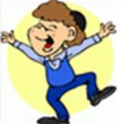 Razumijem sve o čemu smo danas učili. Sve aktivnosti sam uspješno izvodio/izvodila. Rješavam odgovorno i na vrijeme svoje zadatke.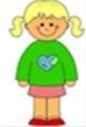 Čini mi se da dobro razumijem sve što smo danas učili. Nakon vježbanja i uputa učitelja uspješno sam izvodio/izvodila sve aktivnosti. Trudim se rješavati radne zadatke na vrijeme.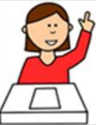 Razumijem većinu, ali ne sve što smo danas učili. Još uvijek sam nesiguran/nesigurna u izvođenju aktivnosti. Rijetko izvršavam radne zadatke na vrijeme.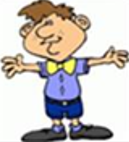 Većinu sadržaja koje smo danas učili ne razumijem i ne mogu ponoviti. U aktivnostima sam sudjelovao/sudjelovala uz pomoć roditelja ili učitelja. Ne izvršavam svoje radne zadatke na vrijeme.Samoprocjena aktivnosti i razumijevanja temeBravo! Osvojio sam medalju!Odličan sam poznavatelj ove teme!Zlatna sredina!Uz malo više samostalnog rada mogao bi biti bolji!Danas sam spavalica! Trebam uložiti puno više truda za osvajanje medalje! 1. Aktivno sam sudjelovao i rješavao sve radne zadatke tijekom učenja na daljinu5322. Mogu navesti ključne pojmove i objasniti ih. (definirati, razlikovati…)5313. Mogu odgovoriti na navedena pitanja: 3 ključna pitanja vezana za provjeru ishoda3214. Temu mogu prikazati uz pomoć bilješki pomoću umne mape, PPT prezentacijom, u nekom digitalnom alatu….6426. Mogu povezati temu s sličnom temom iz drugih predmeta.  4327. Poštivao sam pravila komunikacije u virtualnoj učionici i koristio lijepe riječi432Ukupan broj bodova:Elementi:Izvrsno,maksimalan trud i zalaganje(5)Vrlo dobro(4)Prosječno(3)Može i bolje(2)Treba pomoćLoše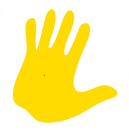 Učenik se javlja u realnom vremenu tijekom nastave u virtualnoj učionici, aktivno i odgovorno sudjeluje u nastavi vjeronauka, postavlja i odgovara na pitanja, doprinosi kvaliteti rada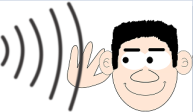 Učenik samostalno rješava radne zadatke, pažljivo sluša upute i povratne informacije u zadaćama, ispunjava sve tražene zadatke točno, potpuno i na vrijeme (unutar zadanog roka)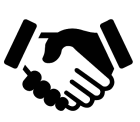 Učenik poštuje pravila komunikacije u sustavu classroom, osim pozdrava koristi lijepe riječi, korektno i s poštovanjem odnosi se prema drugim učenicima i učiteljima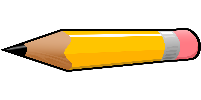 Učenik uspješno izrađuje zadani zadatak (digitalni plakat, umnu mapu, kviz, crtež, strip, prezentaciju).Predane sve zadaće, uredno napravljene i na vrijeme. Broj predanih zadaća odgovara u potpunosti broju dodijeljenih zadaća 